УДК 		Шаблон оформления тезисов/докладов конференции на русском языкеПожалуйста, не меняйте стили, шрифты и кегль данного шаблонаФамилия И.О.1, Фамилия И.О.21 ученая степень, должность, организация, город, страна, e-mail корреспондирующего автора2 ученая степень, должность, организация, город, странаЗаглавие тезиса(Название пишется строчными буквами, используя заглавные только там, где это необходимо. 
Точка после заглавия НЕ ставится. Заглавие должно быть информативным, коротким и оптимизированным для поиска. В заглавии используются только общепринятые сокращения)Аннотация. Аннотация – краткое изложение цели исследования, основных проблем, актуальности и результатов исследования. Объем – до 100 слов.Ключевые слова: 5-10 слов/словосочетаний, встречающихся в рамках предметной дисциплины.Общий объем тезисов – 1-2 страницы. Текст тезиса доклада. В тезисах необходимо кратко изложить цель работы, ее основную идею, предложенный путь решения, результаты и их краткое обсуждение. Детали эксперимента описывать не следует. Иллюстрации, таблицы и графики в тезисы, как правило, не включаются. Если Вам очень нужно включить таблицу, иллюстрацию или график в текс тезисов, можно уточнить о такой возможности у организаторов конференции. (Тезисы издаются в авторской редакции, вычитывайте перед подачей! Примеры оформления рисунков и таблиц находятся в Примечании) Рекомендуемая структура текста тезиса (рубрикация) по IMRADВведение (Introduction). Краткий обзор изученности проблемы в мире, цели и задачи исследования, постановка проблемы. Методы (Methods). Описание конкретных методов или методологии исследования, материалов и процедуры, анализ данных.Результаты (Results). Часть, в которой автор рассказывает о том, чего ему удалось добиться в ходе проведения исследования.Обсуждение. Точка зрения и непосредственные исследования автора. Как результаты исследования вписываются в контекст науки?Заключение. Основные выводы, практическая значимость проведенного исследования и направление будущих исследований.(Тезисы – сокращенное изложение доклада. Каждый пункт должен включать в себя в среднем 2–3 предложения)Благодарности: выражение признательности конкретным лицам, помогавшим автору, или указание финансирования выполненной работы.СПИСОК ЛИТЕРАТУРЫ (ОБЯЗАТЕЛЬНО!)1.	Список литературы оформляется в конце статьи в соответствии с ГОСТ Р 7.05­2008 в порядке ссылок в тексте статьи.2.	На каждый источник обязательно должна быть ссылка в тексте рукописи, например [1], и указан DOI (при наличии). Источники можно объединять в блоки в тексте не больше трех, например [1, 2, 3] или [1–3].3.	Использование автоматических постраничных ссылок НЕ ДОПУСКАЕТСЯ. Список нумеруется вручную.4.	Количество литературных источников – 3-5 источников. 5.	Рекомендуемая доля самоцитирования – не более 1 самоцитаты.6.	Основное количество литературных источников должно быть не старше 5 лет. Устаревшими считаются источники старше 12–15 лет.7.	В список литературы, размещенный в конце статьи, включаются только научные источники. Ссылки на справочники, сайты компаний, отчеты, нормативные документы (ГОСТ, СНиП, ФЗ и др.) – в сноске под текстом.8.	Список литературы формируется по упоминанию в тексте.9.	Пример оформления библиографического описания см. в примечании (См. ниже).ПОДРОБНОЕ ПРИМЕЧАНИЕ
(УДАЛИТЕ ЭТУ ЧАСТЬ ПЕРЕД ПОДАЧЕЙ ТЕЗИСОВ)Пожалуйста, не меняйте стили, шрифты и кегль данного шаблона.УДК принимается по классификатору https://www.teacode.com/online/udc/ Форматирование текстаТезисы представляются в текстовом редакторе Microsoft Word.Стили данного шаблона сформированы по параметрам:Формат документа – А4 (210х297 мм), поля зеркальные: верхнее – 2,2 см., нижнее – 2,8 см., внутреннее – 2,4 см., наружнее – 2,5 см.Объем рукописи устанавливается организаторами научного мероприятия. Рисунки и таблицы должны быть вставлены в текст. Форматирование: шрифт – Times New Roman, размер – 12, межстрочный интервал – 1, выравнивание текста – по ширине, отступ первой строки абзаца – 1,25 см.В документе не допустимы разрывы разделов без крайней необходимости (большие горизонтальные таблицы, схемы).Все аббревиатуры и сокращения должны быть расшифрованы при первом использовании.Недопустимо использование расставленных вручную переносов.ФормулыФормулы набираются только в редакторе формул, последовательно нумеруются арабскими цифрами в круглых скобках. Не допускается вставлять формулы рисунками! Латинские буквы набирают курсивом; русские, греческие буквы, цифры и химические символы, критерии подобия – прямым шрифтом.ИллюстрацииПринимаются четкие черно-белые и цветные рисунки (разрешение не менее 300 dpi). Каждый рисунок должен быть пронумерован и подписан. Нумерация порядковая. Подписи не должны быть частью рисунков. Язык подписей на рисунках должен совпадать с языком текста статьи (русскоязычные рисунки в русскоязычной статье).Рисунки обязательно должны быть сгруппированы (т.е. не должны «разваливаться» при перемещении и форматировании).Надписи и другие обозначения на графиках и рисунках должны быть четкими и легко читаемыми.Пример оформления подрисуночной подписи: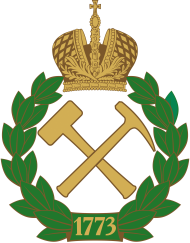 Рис. 1. Герб Санкт-Петербургского горного университетаТаблицыВсе таблицы должны иметь порядковую нумерацию. У каждой таблицы должен быть заголовок. Нумерация рисунков и таблиц ведется раздельно.Пример оформления таблицы:Таблица 1Название таблицыЛитератураСписок литературы оформляется в конце тезисов в соответствии с ГОСТ Р 7.0.7-2021 в порядке ссылок в тексте тезисов, которые указываются в квадратных скобках [1]. Использование автоматических постраничных ссылок НЕ ДОПУСКАЕТСЯ. Список нумеруется вручную.Библиографическое описание литературного источника оформляется по следующему принципу.Статья в журнале: Фамилия И.О. Полное название // Полное название журнала. Год. Том. Номер. Страницы в формате «С. 1-10». DOI: 10.ХХХХ… EDN Статья/тезисы конференции: Фамилия И.О. Полное название // Полное название сборника. Место и даты проведения конференции. Год. Номер или выпуск. Страницы в формате «С. 1-10». DOI: 10.ХХХХ…Монография: Фамилия И.О. Полное название. Город: издательство, год. Страницы в формате «350 с.»Интернет-ресурс: Сайт: Название документа. URL: http://... (дата обращения ХХ.ХХ.ХХХХ)Уточнения и расшифровкиeLIBRARY Document Number (EDN) - это уникальный код, который присваивается всем документам на платформе eLIBRARY.RU. Его использование и распространение поможет более эффективно решать целый ряд проблем, возникающих при работе с научной информацией.Шапка табл.Шапка табл.Шапка табл.ТекстТекстТекстТекстТекстТекстТекстТекстТекст